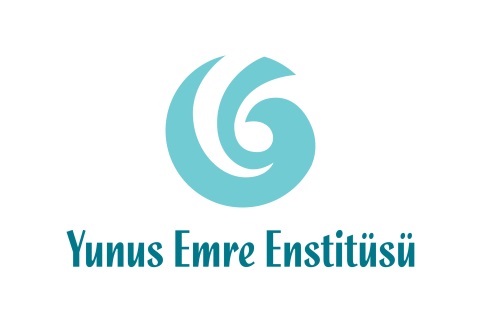 BASIN DAVETİ                                                                       12 Ağustos 2015Türkçe Yaz Okulu ÖğrencileriSinan Çetin ile Sinemanın Mutfağına GiriyorBugüne dek 30’a yakın film ve dizi çalışması ilesektöründe önemli projelere imza atan ünlü yönetmen Sinan Çetin,Yunus Emre Enstitüsünün Türkoloji Yaz Okulu öğrencileriyle buluşuyor.Dünyanın dört bir yanından Türkçe öğrenmek için gelen Türk dizilerine ve filmlerine hayran gençler, Sinan Çetin’in Plato Film Setini ziyaret ederek sektörün mutfağında sinemaya dair merak edilenleri ünlü yönetmenden öğrenecek.Tarih: 14 Ağustos 2015, CumaYer: Plato Film SetiSaat: 13.30Adres: Durusu Park Evleri, Göktürk/Arnavutköy yakını